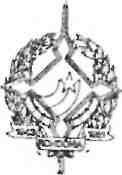 GOVERNO DO ESTADO DE RONDÔNIAGOVERNADORIADECRETO N. 998 DE 28 DE MARÇO DE 1983.ABRE CRÉDITO SUPLEMENTAR NO ORÇAMENTO VIGENTE.0 GOVERNADOR DO ESTADO DE RONDÔNIA, no uso de suas atribuições legais, e com fundamento no Artigo 7º do Decreto-Lei 31 de 30 .11 .82.DECRETA:Artigo 19 - Fica aberto a Secretaria de Estado da Educação, um crédito suplementar no valor de CR$ 43.109.000,00 (Quarenta e três milhões, cento e nove mil cruzeiros), observando-se nas classificações institucionais, econômicas e funcional Programática, conforme discriminação:DESPESA:íy16 .0016 .013120.003132 .00?SECRETARIA DE ESTADO DA EDUCAÇÃOSECRETARIA DE ESTADO DA EDUCAÇÃOMATERIAL DE CONSUMO	5.772.000,00OUTROS SERVIÇOS E ENCARGOS        5.330.000,00TOTAL	11.102.000,00^    *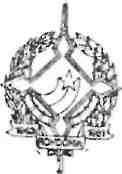 GOVERNO DO ESTADO DE RONDÔNIA GOVERNADORIAPROJETO/ATIV IDADE 16.01.08.42.188 .2.115 Apoio   ao   Desenvolvimento   do   Desporto   Estudantil .SUB-TOTALCORRENTE11 .102 .000 ,00 11 .102 .000,00TOTAL11 .102 .000,00 11 .102.000,0016.00	-   SECRETARIA   DE   ESTADO   DA   EDUCAÇÃO16.01	-   SECRETARIA   DE   ESTADO   DA   EDUCAÇÃO
3111.02	-   DESPESAS   VARIÁVEIS (PESSOAL CIVIL)
3120.00	-   MATERIAL   DE   CONSUMO3132.00	-   OUTROS   SERVIÇOS   E   ENCARGOS4120.00	-   EQUIPAMENTOS   E   MATERIAL PERMANENTE.866 .000,00.100.000,00 2.729 .000,00.305 .000,00TOTAL10.000.000,00TOTALCAPITALPROJETO/ATIVIDADE 16.01.08.42.188.2.116 Implantação do Sistema de InformáticaCORRENTE6.695.000,00   3.305.000,00  10.000.000,00-SUB-TOTAL6.695.000,00   3.305.000,00  10.000.000,00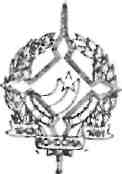 GOVERNO DO ESTADO DE RONDÔNIA GOVERNADORIA16.00	- SECRETARIA DE ESTADO DA EDUCAÇÃO16.01	- SECRETARIA DE ESTADO DA EDUCAÇÃO
3120.00	- MATERIAL DE CONSUMO3131.00	- RENUMERAÇÃO DE SERVIÇO PESSOAIS3132.00	- OUTROS SERVIÇOS E ENCARGOS4120.00	- EQUIPAMENTOS E MATERIAL PERMANENTE9 .706 ,000,00400 .000,007 .500 .000 ,004 .401 .000,00TOTAL22.007 .000,00PROJETO/ATIVIDADE 16,01.08.43.188.1 .072 Desenvolvimento    da Educação Física no Ensino de Segundo GrauSUB-TOTAL TOTALTOTALCAPITALCORRENTE17.606.000,00  4.401.000,00  22.007.000,0017.606.000,00  4.401.000,00  22.007.000,0035.403.000,00  7.706.000,00    4 3.109.000,00Artigo 29-0 valor do crédito de que trata o artigo anterior será coberto com recursos financeiros provenientesdo convênio firmado entre MEC/SEDUC-RO, com base no inciso   III19 do artigo 43 da Lei Federal 4.320 de 17.03.64.GOVERNO DO ESTADO DE RONDÔNIA GOVERNADORIARECEITA:00 - RECEITAS CORRENTE00 -  TRANSFERÊNCIAS CORRENTES00 -    TRANSFERÊNCIAS EM FUNÇÃODE CONVÊNIOS	3 5.403.000,0000 - RECEITAS DE CAPITAL00 -  TRANSFERÊNCIAS DE CAPITAL00 -    TRANSFERÊNCIAS EM FUNÇÃODE CONVÊNIOS	7.706.000,00TOTAL	43.109.000,00Artigo 39 - Fica alterada a programação Orçamenta pesa do Estado estabelecida pelo Decreto n9  781    deII - TRIMESTRE:        31.763.000,00III - TRIMESTRE:	8.000.000,00IV - TRIMESTRE:	3.346.000,00TOTAL43 .109 .000 ,00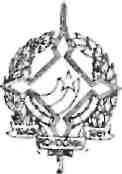 GOVERNO DO ESTADO DE RONDÔNIAGOVERNADORIAArtigo 49 - Este Decreto entrar! Entra vigor na data de sua publicação.JORGE TEIXEIRA DE OLIVEIRA- GOVERNADOR -- ^